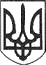 РЕШЕТИЛІВСЬКА МІСЬКА РАДАПОЛТАВСЬКОЇ ОБЛАСТІ(п'ятнадцята сесія сьомого скликання)РІШЕННЯ05 березня 2019 року                                                                        №  521-15-VIIПро внесення змін до рішеньРешетилівської міської ради Керуючись  Земельним  кодексом  України,  Законом  України  „Про землеустрій”, Законом України „Про оренду землі” та розглянувши заяви громадян, Решетилівська міська радаВИРІШИЛА:1. Внести зміни до рішення Решетилівської селищної ради сьомого скликання від 18.08.2017року № 107-6-VII„Про надання дозволу на виготовлення технічної документації щодо встановлення (відновлення) меж земельної ділянки в натурі (на місцевості), проекту землеустрою щодо відводу земельної ділянки, звернення учасників АТО”  (6 сесія), а саме: пункт 35 викласти в такій редакції:	„Дати дозвіл Волковій Оксані Андріївні на виготовлення проекту землеустрою щодо відведення земельної ділянки розміром 0,10 га  - для будівництва та обслуговування жилого будинку, господарських будівель і споруд, та 0,02 га - для ведення особистого селянського господарства,  за адресою:	м. Решетилівка, вул. Польова, 5.” 	2.Внести зміни до рішення Решетилівської міської ради сьомого скликання від 10.12.2018 року № 445-12-VII„Про надання дозволу на виготовлення технічної документації щодо встановлення (відновлення) меж земельної ділянки в натурі (на місцевості)”  (12 сесія),а саме: пункт 5 викласти в такій редакції:	„Дати дозвіл  Голуб Ганні Олексіївні на виготовлення технічної документації із землеустрою щодо встановлення (відновлення)  меж земельної ділянки в натурі (на місцевості) розміром 0,09 га для будівництва та обслуговування жилого будинку, господарських будівель і споруд  за адресою:м. Решетилівка, вул. П.Комуни, 4А.”3. Внести зміни до рішення Решетилівської міської ради сьомого скликання від 27.06.2018 року № 322-8-VII„Про надання дозволу на виготовлення проекту землеустрою щодо відведення земельної ділянки”  (8 сесія), а саме: пункт 3 викласти в такій редакції:	„Дати дозвіл  Горобець Валентину Валентиновичу на виготовлення проекту землеустрою щодо відведення земельної ділянки для передачі у приватну власність  розміром 0,0453 га   для будівництва та обслуговування жилого будинку, господарських будівель і споруд  за адресою:	м. Решетилівка, вул. Покровська, 32А.”	4. Внести зміни до рішення Решетилівської селищної ради шостого скликання від 31.01.2014 року (26 сесія VI скликання) „Про затвердження технічної документації із землеустрою”, і викласти його в такій редакції:„Затвердити Давиденко Оксані Георгіївні технічну документацію ізземлеустрою щодо встановлення (відновлення) меж земельної ділянки в натурі (на місцевості) розміром 0,1093 га  для будівництва і обслуговування жилого будинку, господарських будівель і споруд за адресою:	м. Решетилівка, вул. Ентузіастів, 13А.	Кад. № 5324255100:30:002:0588.”	5. Внести зміни до рішення Решетилівської міської ради сьомого скликання від 10.12.2018 року № 453-12-VII „Про передачу в  оренду земельної ділянки”  (12 сесія), а саме:пункт 2 викласти в такій редакції:„Передати  в оренду  Захарченку Віталію Григоровичу  земельну ділянку  розміром 0,0112 га  ( кадастровий номер 5324255100:30:002:0657),  код згідно КВЦПЗ - 1.11.3 - по цільовому призначенню: для роздрібної торгівлі та комерційних послуг, строком на 1 рік за адресою:м. Решетилівка, вул. Полтавська, 1”6. Внести зміни до рішення Решетилівської міської ради сьомого скликання від 10.05.2018року № 269-6-VII„Про надання дозволу на виготовлення технічної документації щодо встановлення (відновлення) меж земельної ділянки в натурі (на місцевості)”  (6 сесія), а саме:пункт 23викласти в такій редакції:„Дати дозвіл Зубрицькому Михайлу Федоровичу на виготовлення проекту землеустрою щодо відведення земельної ділянки розміром 2,0 га для ведення особистого селянського господарства на території Решетилівської міської ради.”7. Внести зміни до рішення Решетилівської міської ради сьомого скликання від 10.12.2018 року № 450-12-VII„Про надання дозволу на виготовлення технічної документації із землеустрою щодо встановлення особистого сервітуту”  (12 сесія), і викласти його в такій редакції:	„Дати дозвіл Кісіль Тетяні Віталіївні на виготовлення технічної документації із землеустрою щодо встановлення особистого строкового сервітуту для встановлення тимчасової споруди торгівельного призначення на земельну ділянку розміром 0,0050 га (кад. № 5324255100:30:001:0926) за адресою: 	м. Решетилівка, вул. Старокиївська.”  	8. Внести зміни до рішення Решетилівської міської ради сьомого скликання від 10.12.2018 року № 446-12-VII„Про затвердження технічної документації щодо встановлення (відновлення) меж земельної   ділянки  в натурі (на місцевості)”  (12 сесія), а саме:	пункт 2 викласти в такій редакції:	„Затвердити Невмержицькій Лілії Василівні технічну документацію із землеустрою щодо встановлення (відновлення) меж земельної ділянки в натурі (на місцевості) на підставі договору купівлі-продажу, розміром 0,0697 га для будівництва та обслуговування жилого будинку, господарських будівель і споруд за адресою: 	м. Решетилівка, вул. Вишнева, 34.	Кад. № 5324255100:30:005:0957.”	9. Внести зміни до рішення Решетилівської міської ради сьомого скликання від 10.12.2018року № 449-12-VII„Про надання дозволу на виготовлення технічної документації щодо зміни цільового призначення земельної ділянки”  (12 сесія), і викласти його в такій редакції:„Дати дозвіл Решетилівській міській раді на зміну цільового призначення земельної ділянки розміром 0,26 га із земель для будівництва та обслуговування будівель закладів охорони здоров’я та соціальної допомоги(кадастровий номер 5324255100:30:004:0674) на землі для будівництва та обслуговування багатоквартирного житлового будинку, господарських будівель і споруд  за адресою:м. Решетилівка, вул. Грушевського, 76-а.”	10. Внести зміни до рішення Решетилівської селищної ради сьомого скликання від 14.12.2017 року № 174-10-VII„Про затвердження  технічної документації із землеустрою щодо встановлення меж земельної ділянки в натурі на місцевості, затвердження Проекту землеустрою , продовження терміну дії договору оренди землі та інші земельні питання” (10 сесія), а саме:	пункт 8викласти в такій редакції:„Дати дозвіл Таньку Валерію Івановичу на виготовлення проекту землеустрою щодо відведення земельної ділянки розміром 0,70 га для ведення особистого селянського господарства  за адресою:	с. Потічок.”11. Внести зміни до рішення Решетилівської селищної ради сьомого скликання від 14.12.2017 року № 174-10-VII„Про затвердження  технічної документації із землеустрою щодо встановлення меж земельної ділянки в натурі на місцевості, затвердження Проекту землеустрою , продовження терміну дії договору оренди землі та інші земельні питання” (10 сесія), а саме: пункт 9 викласти в такій редакції:„Дати дозвіл Танько Раїсі Борисівні на виготовлення проекту землеустрою щодо відведення земельної ділянки розміром 1,30 га для ведення особистого селянського господарства  за адресою:с. Потічок.”	12. Внести зміни до рішення Решетилівської міської ради сьомого скликання від 21.12.2018року № 481-13-VII„Про надання дозволу на виготовлення проекту землеустрою щодо відведення земельної ділянки”  (13 сесія), і викласти його в такій редакції:	„Дати дозвіл Христенко Лілії Григорівні на виготовлення проекту землеустрою щодо відведення земельної ділянки розміром 0,025 га для ведення особистого селянського господарства  за адресою:	м. Решетилівка, вул. Шевченка, 169.”	13. Внести зміни до рішення Решетилівської міської ради сьомого скликання від 18.08.2017 року № 107-6-VII „Про надання дозволу на виготовлення технічної документації із землеустрою щодо встановлення (відновлення) меж земельної ділянки в натурі (на місцевості)” (6 сесія), а саме:	 пункт 21 викласти в такій редакції: 	„Дати дозвіл Яременко Вікторії Валеріївні на виготовлення проекту землеустрою щодо відведення земельної ділянки розміром 0,80 га для ведення особистого селянського господарства  за адресою:	с. Колотії.”	14. Внести зміни до рішення Решетилівської міської ради сьомого скликання від 11.07.2017 року № 80-5-VII „Про надання дозволу на виготовлення технічної документації із землеустрою щодо встановлення (відновлення) меж земельної ділянки в натурі (на місцевості)”  (5 сесія), а саме:           пункт 96 викласти в такій редакції: 	„Дати дозвіл Яременко Меланії Григорівні на виготовлення проекту землеустрою щодо відведення земельної ділянки розміром 1,00 га для ведення особистого селянського господарства  за адресою:	с. Колотії.”Секретар міської  ради                                                         О.А.Дядюнова